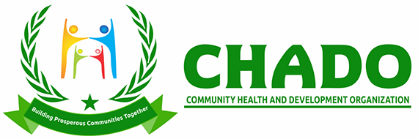 BackgroundCommunity Health and Development Organization (CHADO) is a nongovernmental Organization and nonprofit making operating in South Sudan with a mission to support disadvantaged Communities to sustainably improve their standard of living through Community empowerment approach in partnership with stake holders. CHADO implements Primary Health Care, Agriculture, Humanitarian aid projects and Capacity Building.Nature of Work/supplySupply of Construction materials for 3 temporary learning spaces of 2 classrooms each, according to MOGEI Approved TLS design in Nasir County, Upper Nile State. The organization is inviting bids from competent and reputable companies for supply of the construction materials as indicated below. Documents to be submitted Original company technical and financial proposal with the final total cost.Valid certificates of incorporation Valid Business Operation LicensesValid Tax clearance certificate General terms and conditions RFQ is not the offer to purchase; it’s an invitation to invite the vendors to submit a response to requisition.Bidders must clearly state the currency of the proposal.Please send your applications to communityho@yahoo.com, CC To ann.kueth@chadossd.org and finance@chadossd.org Documents can be hand delivered to: CHADO HEAD OFFICE Hai-Kuwait Residential area behind Hai-Kuwait hospital, near Rift Valley institute. Call: +211 929 491 408 for directionDeadline for submission of the bids will be on 4rd Aug 2023 at 5:00 pm. The projected starting date is 15st August 2023. Construction period is 3 months.INVITATION TO TENDER.Description1.SUPPLY OF CONSTRUCTION MATERIALS FOR  2 CLASSROOMS BLOCK AT DHUORDING PRIMARY SCHOOL IN DHUORDING PAYAM2SUPPLY OF CONSTRUCTION MATERIALS FOR  2 CLASS ROOMS IN TIP PRIMARY SCHOOL AT MAKER PAYAM3,SUPPLY OF CONSTRUCTION MATERIALS FOR 2 CLASSROOMS IN DHEK DHEK. PRIMARY SCHOOL AT KHOAT PAYAMSTANDARD BILL OF QUANTITIES FOR THE CONSTRUCTION OF TEMPORARY CLASSROOMS TO BUILD IN NASIR COUNTY- UPPER NILES/NUnit QtyRate (USD)COST(USD)Amount (USD)1.11Mobilization of personnel, equipment & materials to execute the work.LS1.12Clear site of all grass, shrubs, debris, undergrowth including small trees not exceeding 600mm girth and cart away from sitem21.13Excavation of 400x400x900mm hole ready to receive hardwood timber poles of size 150mm x 50mm.m31.14Cast Hollow timber poles footings with concrete of mix ratio 1:2:4/20 concretem31.15Supply and fix 150mm x 50mm hardwood timber poles, casted with 1:2:4 concrete as specified in drawing and apply anti-termiteM1.16Import and backfill 200mm thick marram of approved quality, well compact and levelled where (in areas without murram compact natural solid mixed with sand and spread on top sand before it receives concrete slab and screed)m21.17Supply and fix, with an overlap of 200mm, one layer of 1000 gauge damp proofing membrane made of polythene under concrete slab be approved by the engineer. m21.18BRC A98 Mesh Reinforcement (consider an overlap of 200mm)m21.19Cast 75mm floor slab with reinforced concrete slab of mix ratio 1:2:4/20 concretem31.2030mm thick cement sand (1:3) screed on concrete slab smoothly finished with steel float.m21.21Substructural walls - Walls covered with 230mm thick walls in bricks in cement sand (1:4) mortar 400mm high from foundation floor level. Price includes proper finishes to wall 400mm high from floor.m21.22The front face and the rear face of the walls covered with Iron sheets walling on top of 100x50mm hardwood timber onto the poles.m21.23100x50mm hardwood timber frame to hold Iron sheet walling. M1.24Iron sheet for side elevation upper levelm22.00ROOFING WORKS2.10Roof cover in G-28 Corrugated Iron Sheet (0.25mm hard product) on 75x50mm hardwood timber roof purlins, 100x50 rafters, 100x50mm ties and struts and 150x50mm hardwood timber tie beam, price includes ridge covers nails, rubber washer, and other accessories (roof cover measured in actual projection & roof structured measured separately).   M2.11Roof Covering: 28 Gauge Corrugated colored iron sheets m22.12Ridge capping.M2.13150x50mm hardwood timber Wall plateM2.14100x50mm hardwood timber RaftersM2.1575x50mm hardwood timber PurlinsM2.16150x50mm hardwood timber Tie beamsM2.17100x50mm hardwood timber Struts/tiesM2.18200x25mm hardwood timber fascia boardM3.00FITTINGS AND FLOOR FINISHES3.11Provide and make a doors 900x2100mm with iron sheets panels and 40x40 HSS framing. Price includes provision of hinges, locks and barrel bolts with Approval from the Engineer.Nos.3.12Blackboard: 4200mm x 1200mm x 16mm thick plywood. Price including painting black (with blackboard paint) and firmly fixing to wall.Nos.TOTAL BUDGET FOR TLS CONSTRUCTION TOTAL BUDGET FOR TLS CONSTRUCTION TOTAL BUDGET FOR TLS CONSTRUCTION TOTAL BUDGET FOR TLS CONSTRUCTION TOTAL BUDGET FOR TLS CONSTRUCTION 